湖北省纪委监委学习平台用户操作说明电脑操作1.进入考试地址：https://act.hbtv.com.cn/app/edu2019-pc/exam 2.进入注册页面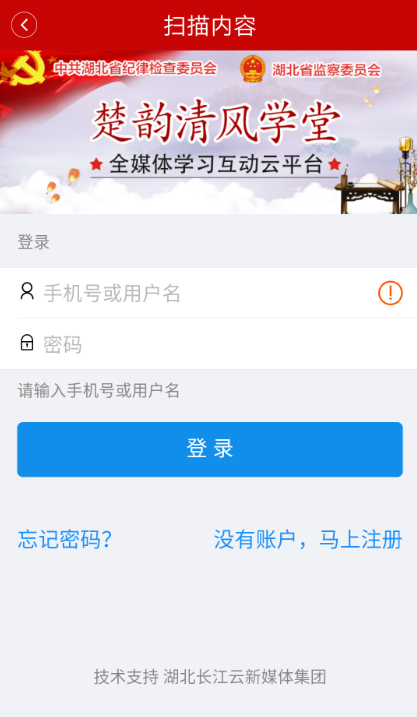 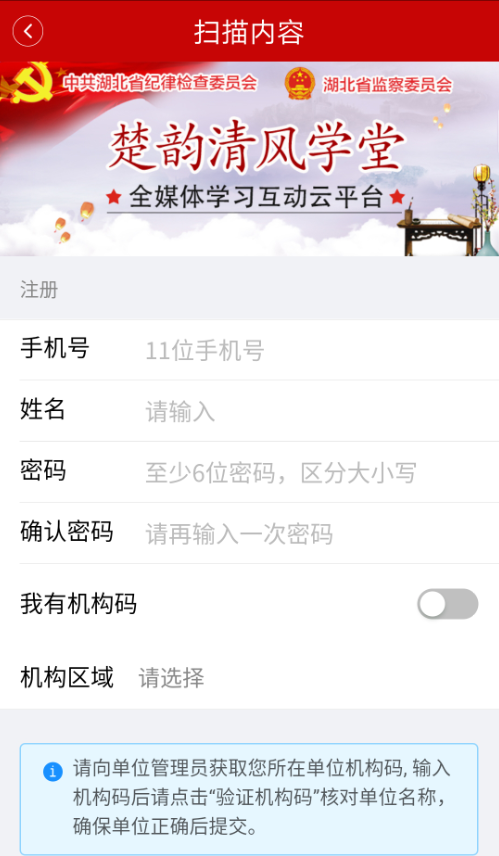 各单位机构码如下：部分领导干部去年已经注册过，可以使用去年注册的手机号码登录，登录密码为手机号后六位。登录后需要修改机构码，点击左上方“修改机构码”，输入所在单位的12位机构码，点击验证，再点击确定即可。4.开始答题。答题可以选择上一题，下一题并修改答案。答题完成后选择提交。可以点击答案解析查看参考文字并作答。提交答案后，用户可以看到自己的得分情况。考试可以考2次，取最高分。5.查看历史成绩。用户可以随时查看历史成绩，用可以点击底部菜单，进入我的个人中心，考试结果栏，并查看历史成绩。用户也可以修改密码或点击所属机构补充机构码。二、手机APP操作1.用户首先必须下载“湖北纪委监委”客户端，安卓版可以在应用宝，360手机助手市场下载，苹果版在app store下载“湖北省纪委监委客户端”，或通过扫描二维码下载。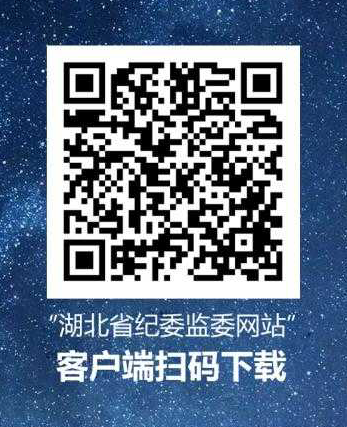 2.进入客户端后，在菜单栏找到考试入口链接。3.打开考试链接后进入知识测试的首页。名称机构码宣传部纪委党支部420022027002保卫处党支部420022027003财务处党支部420022027004党办组织部党支部420022027005学工处党支部420022027006工会办继教院党支部420022027007基建卫生所党支部420022027008教务处党支部420022027009科研处研究院党支部420022027010人事处党支部420022027011团委党支部420022027012图书馆党支部420022027013校企信息中心党支部420022027014院办审计党支部420022027015招就处党支部420022027016质管国资党支部420022027017机械学院党总支420022027018交通学院党总支420022027019船海学院党总支420022027020电气学院党总支420022027021经管学院党总支420022027022建筑学院党总支420022027023计算机学院党总支420022027024商贸学院党总支420022027025士官学院党总支420022027026马克思主义学院党总支420022027027公共课部党总支420022027028工业中心党总支420022027029后勤服务集团党总支420022027030离退休 党总支420022027031